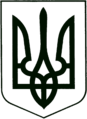 УКРАЇНА
МОГИЛІВ-ПОДІЛЬСЬКА МІСЬКА РАДА
ВІННИЦЬКОЇ ОБЛАСТІВИКОНАВЧИЙ КОМІТЕТ                                                           РІШЕННЯ №182Від 27.06.2022р.                                              м. Могилів-ПодільськийПро затвердження посадового складу комісії щодо здійсненнякомплексного визначення ступеня індивідуальних потребособи, яка потребує надання соціальних послуг 	Керуючись ст.ст. 34, 59 Закону України «Про місцеве самоврядування в Україні», з метою забезпечення надання компенсації фізичним особам, які надають соціальні послуги з догляду на непрофесійній основі, відповідно до Закону України «Про соціальні послуги», постанови  Кабінету Міністрів України від 23.09.2020 року №859 «Деякі питання призначення і виплати компенсації фізичним особам, які надають соціальні послуги з догляду на непрофесійній основі» (зі змінами), - виконком міської ради ВИРІШИВ:1. Утворити комісію щодо здійснення комплексного визначення ступеня індивідуальних потреб особи, яка потребує надання соціальних послуг.2. Затвердити посадовий склад комісії щодо здійснення комплексного визначення ступеня індивідуальних потреб особи, яка потребує надання соціальних послуг згідно з додатком 1.3. Затвердити Положення про комісію щодо здійснення комплексного визначення ступеня індивідуальних потреб особи, яка потребує надання соціальних послуг згідно з додатком 2.4. Контроль за виконанням даного рішення покласти на заступника міського голови з питань діяльності виконавчих органів Слободянюка М.В.. Міський голова                                                 Геннадій ГЛУХМАНЮК                                                                                                 Додаток 1                                                                                  до рішення виконавчого                                                                                             комітету міської ради                                                                                  від 27.06.2022 року №182Посадовий складкомісії щодо здійснення комплексного визначення ступеня індивідуальних потреб особи, яка потребує надання соціальних послугЧлени комісії:Керуючий справами виконкому                                     Володимир ВЕРБОВИЙ                                                                                                 Додаток 2                                                                                  до рішення виконавчого                                                                                             комітету міської ради                                                                                  від 27.06.2022 року №182 Положення про комісію щодо здійснення комплексного визначення ступеня індивідуальних потреб особи, яка потребує надання соціальних послугІ. Загальні положення	1. Положення про комісію щодо здійснення комплексного визначення ступеня індивідуальних потреб особи, яка потребує надання соціальних послуг (далі – комісія) розроблено відповідно до Закону України «Про соціальні послуги», постанови Кабінету Міністрів України від 23 вересня 2020 року №859 «Деякі питання призначення і виплати компенсації фізичним особам, які надають соціальні послуги з догляду на непрофесійній основі».	2. Положення визначає порядок створення, загальні організаційні та процедурні засади діяльності комісії з комплексного визначення ступеня індивідуальних потреб особи, яка потребує надання соціальних послуг та підготовки відповідного висновку.ІІ. Основні завдання та принципи діяльності комісії          1. Визначення потреби здійснюється за Показниками, за якими здійснюється комплексне визначення ступеня індивідуальних потреб особи, яка потребує надання соціальних послуг, встановленими Порядком надання та оформлення документів, призначення і виплати компенсації фізичним особам, які надають соціальні послуги з догляду на непрофесійній основі, затвердженого постановою Кабінету Міністрів України від 23 вересня 2020 року №859 «Деякі питання призначення і виплати компенсації фізичним особам, які надають соціальні послуги з догляду на непрофесійній основі».          2. Комплексне визначення ступеня індивідуальних потреб особи, яка потребує надання соціальних послуг, здійснюється членами комісії із залученням особи, яка потребує надання соціальних послуг, та або її законного представника. Очолює комісію заступник міського голови з питань діяльності виконавчих органів, у разі відсутності його обов’язки виконує заступник голови комісії. До роботи комісії залучаються лікарі сімейної медицини та старости старостинських округів за необхідності.	3. Організація роботи комісії здійснюється відповідно до цього Положення.         4. Протягом двох робочих днів після надходження до управління праці та соціального захисту населення Могилів-Подільської міської ради заяв про згоду надавати соціальні послуги з догляду на непрофесійній основі та про згоду отримувати соціальні послуги голова комісії направляє членів комісії за адресою, де проживає особа, яка потребує надання соціальних послуг, для здійснення комплексного визначення ступеня індивідуальних потреб.	5. За результатами комплексного визначення ступеня індивідуальних потреб особи, яка потребує надання соціальних послуг, комісією готується висновок за формою, затвердженою постановою Кабінету Міністрів України від 23 вересня 2020 року №859 «Деякі питання призначення і виплати компенсації фізичним особам, які надають соціальні послуги з догляду на непрофесійній основі». Головний спеціаліст управління праці та соціального захисту населення міської ради готує висновок, який погоджується комісією.	6. Висновок, підписаний членами комісії, передається до управління праці та соціального захисту населення міської ради та долучається до особової справи заявника.	7. Особа потребує надання соціальних послуг, якщо за результатами комплексного визначення ступеня індивідуальних потреб особи, їй встановлено ІV чи V групу рухової активності.	8. Спеціалістами управління праці та соціального захисту населення міської ради після отримання висновку готується відповідь заявнику про призначення компенсації фізичним особам, які надають соціальні послуги з догляду на непрофесійній основі або відмова в призначенні.Керуючий справами виконкому                                       Володимир ВЕРБОВИЙГолова комісії:- заступник міського голови з питань     діяльності виконавчих  органів.Заступник голови комісії:- начальник управління праці та      соціального захисту населення міської    ради.Секретар комісії:- головний спеціаліст відділу   управління праці та соціального    захисту населення міської ради. - начальник фінансово-економічного   управління міської ради;                                              - начальник відділу допомог,   соціальних компенсацій та   гуманітарних питань управління    праці та соціального захисту   населення міської ради;- начальник відділу персоніфікованого   обліку пільгових категорій населення   та обслуговування осіб з інвалідністю   і ветеранів війни та праці управління   праці та соціального захисту   населення міської ради;- головний спеціаліст відділу   юридичного забезпечення діяльності   управління праці та соціального   захисту населення міської ради;- директор Могилів-Подільського   міського територіального центру   соціального обслуговування   (надання соціальних послуг);- головний лікар КНП «Могилів-  Подільський міський Центр первинної   медико-санітарної допомоги»    Могилів-Подільської міської ради;- голова лікарсько-консультативної   комісії КНП «Могилів-Подільський   міський Центр первинної медико-  санітарної допомоги» Могилів-  Подільської міської ради;- сімейний лікар КНП «Могилів-  Подільський міський Центр первинної   медико-санітарної допомоги»    Могилів-Подільської міської ради   (у разі необхідності);- староста Бронницького   старостинського округу (у разі   необхідності);- староста Грушанського   старостинського округу (у разі   необхідності);- староста Карпівського   старостинського округу (у разі   необхідності);- староста Немійського   старостинського округу (у разі   необхідності);- староста Озаринецького   старостинського округу (у разі   необхідності);- староста Серебрійського   старостинського округу (у разі   необхідності);- староста Сказинецького   старостинського округу (у разі   необхідності);- староста Суботівського   старостинського округу (у разі   необхідності);